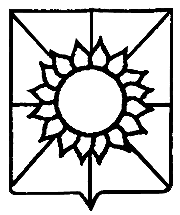 АДМИНИСТРАЦИЯ НОВОБЕРЕЗАНСКОГО СЕЛЬСКОГО ПОСЕЛЕНИЯ КОРЕНОВСКОГО РАЙОНАПОСТАНОВЛЕНИЕот 18.10.2016									№ 178посёлок НовоберезанскийОб утверждении административного регламента администрации Новоберезанского сельского поселения Кореновского района предоставления муниципальной услуги «Уведомительная регистрация трудового договора с работодателем - физическим лицом, не являющимся индивидуальным предпринимателем»В соответствии с Федеральным законом от 27 июля 2010 года № 210-ФЗ «Об организации предоставления муниципальных услуг» в целях повышения качества и доступности оказания муниципальных услуг администрация Новоберезанского сельского поселения Кореновского района                                п о с т а н о в л я е т:Утвердить административный регламент администрации Новоберезанского сельского поселения Кореновского района предоставления муниципальной услуги «Уведомительная регистрация трудового договора с работодателем - физическим лицом, не являющимся индивидуальным предпринимателем» (прилагается).2. Обнародовать настоящее постановление на информационных стендах Новоберезанского сельского поселения Кореновского района и разместить на официальном сайте администрации Новоберезанского сельского поселения Кореновского района в информационно-телекоммуникационной сети «Интернет».3. Постановление вступает в силу после его официального обнародования.ГлаваНовоберезанского сельского поселенияКореновского района  							В.В. Шевченко                                                                         									  ПРИЛОЖЕНИЕ                                                                                              УТВЕРЖДЕН							      постановлением администрации                                                           Новоберезанского сельского поселения                                                                         Кореновского района                                                  						                от ____________ №  ____Административный регламентадминистрации Новоберезанского сельского поселения   Кореновского района предоставления муниципальной услуги «Уведомительная регистрация трудового договора с работодателем - физическим лицом, не являющимся индивидуальным предпринимателем»1. Общие положения1.1. Предмет регулирования регламентаАдминистративный регламент предоставления администрацией Новоберезанского сельского поселения Кореновского района  муниципальной услуги «Уведомительная регистрация трудового договора с работодателем - физическим лицом, не являющимся индивидуальным предпринимателем» (далее - административный регламент) устанавливает порядок и стандарт предоставления муниципальной услуги «Уведомительная регистрация трудового договора с работодателем - физическим лицом, не являющимся индивидуальным предпринимателем» (далее - муниципальная услуга), определяет сроки и последовательность действий административных процедур при предоставлении муниципальной услуги.1.2. Круг заявителейЗаявителями на предоставление муниципальной услуги являются работодатели - физические лица, не являющиеся индивидуальными предпринимателями (далее - заявители).1.3.  Требования к порядку информирования о порядке предоставления муниципальной услуги1.3.1. Информация о муниципальной услуге, о месте нахождения и графике работы  отраслевых (функциональных) органов администрации Новоберезанского сельского поселения  Кореновского района, предоставляющих муниципальную услугу способы получения информации2о местах нахождения и графиках работы государственных органов и организаций, обращение в которые необходимо для предоставления муниципальной услуги, а также многофункциональных центров предоставления государственных и муниципальных услугИнформацию можно получить:1) В  администрации Новоберезанского сельского поселения Кореновского района:Краснодарский край, Кореновский   район, поселок Новоберезанский, улица Пионерская, 9График работы:понедельник- пятница с 8-00 до 17-12перерыв на обед: с 12-00 до 13-00пятница с 08.00 до 16.12Выходные дни:суббота, воскресенье2) В общем отделе администрации Новоберезанского сельского поселения Кореновского района (далее – Отдел):Краснодарский край, Кореновский   район, поселок Новоберезанский, улица Пионерская, 9График работы:понедельник- пятница с 8-00 до 17-12перерыв на обед: с 12-00 до 13-00пятница с 08.00 до 16.12Выходные дни:суббота, воскресенье3) В  муниципальном  бюджетном  учреждении  "Кореновский районный многофункциональный центр по предоставлению государственных и муниципальных услуг" (далее МБУ «МФЦ»):г. Кореновск, ул. Ленина, 128График работы:понедельник - пятница  с 8-00 часов по 20- 00 часов; суббота  – с 9-00  часов  до 13-00 часов.Выходной день:воскресенье.34) В территориальном обособленном структурном подразделении МБУ «МФЦ» по адресу:  353156, Краснодарский край, Кореновский район, поселок Новоберезанский, улица Пионерская, 9График работы:понедельник - пятница  с 8-00 часов по 20- 00 часов; суббота  – с 9-00  часов  до 13-00 часов.Выходной день:воскресенье.Способы получения информации:1) непосредственно в помещениях администрации Новоберезанского сельского поселения Кореновского района, осуществляющего оказание муниципальной услуги;2) с использованием средств телефонной связи;3) при личном или письменном обращении заявителя  в МБУ «МФЦ»;4) путем направления письменного запроса через средства почтовой связи;5) путем направления письменного запроса посредством электронной почты: адрес электронной почты администрации Новоберезанского сельского поселения Кореновского района: novoberezansk-sp@mail.ru.адрес электронной почты МБУ «МФЦ»: mfc@korenovsk.ru.6) путем изучения информации на официальном Интернет-портале  Новоберезанского сельского поселения Кореновского района: www.novoberezanskoe.ru  (раздел «Административные регламенты);7) путем изучения информации в федеральной государственной информационной системе «Единый портал государственных и муниципальных услуг (функций)» (www.gosuslugi.ru).8)  путем изучения информации на портале государственных и муниципальных услуг Краснодарского края: http://pgu.krasnodar.ru;9) на информационных стендах в помещении администрации Новоберезанского сельского поселения Кореновского района.  1.3.2. Справочные телефоны отраслевых (функциональных) органов администрации Новоберезанского сельского поселения Кореновского района, предоставляющих муниципальную услугу, организаций, участвующих в предоставлении муниципальной услуги1) Администрация Новоберезанского сельского поселения Кореновского района:  8 (86142) 5-20-15 (приемная);42)  общем отделе администрации Новоберезанского сельского поселения Кореновского района:  8 (86142) 5-12-31 3) МБУ «МФЦ»:  (86142) 4-62-614) В территориальном обособленном структурном подразделении МБУ «МФЦ»при личном обращении   по телефону: 8(86142)5-13-91.1.3.3.  Адреса официальных сайтов структурных подразделений,   участвующих в исполнении муниципальной  услуги1) Адрес официального сайта администрации Новоберезанского сельского поселения  Кореновского района: www.novoberezanskoe.ru 2) Адрес официального сайта МФЦ: mfc.korenovsk.ru.1.3.4 Порядок получения информации заявителями по вопросам предоставления муниципальной услуги, услуг, необходимых и обязательных для предоставления муниципальных услуг, сведений о ходе предоставления указанных услуг, в том числе с использованием федеральной государственной информационной системы «Единый портал государственных и муниципальных услуг (функций)»Лицо, заинтересованное в получении информации по вопросам предоставления муниципальной услуги, сведений о ходе предоставления указанных услуг можно получить посредством индивидуального консультирования: 1) при личном или письменном обращении в Отдел  или  МБУ «МФЦ»;2) на официальном сайте администрации Новоберезанского сельского поселения  Кореновского района в информационно-телекоммуникационной сети Интернет по адресу: : www.novoberezanskoe.ru и официальном сайте МБУ «МФЦ»: mfc.korenovsk.ru3) в электронном виде с использованием систем Федерального и Регионального портала госуслуг;4) по почте;5) по электронной почте: novoberezansk-sp@mail.ru.6) индивидуальное консультирование по телефонам: 8 (86142) 5-20-15,      8 (86142) 5-12-31Информация о порядке предоставления муниципальной услуги публикуется в средствах массовой информации и в раздаточных информационных материалах (брошюрах, буклетах и т. п.).Индивидуальное консультирование лично5Время ожидания заинтересованного лица при индивидуальном устном консультировании не может превышать 15 минут.Индивидуальное устное консультирование каждого заинтересованного лица должностным лицом Отдела  или МБУ «МФЦ» (далее - должностное лицо МБУ «МФЦ») не может превышать 15 минут.В случае если для подготовки ответа требуется продолжительное время, должностное лицо, осуществляющее индивидуальное устное консультирование, может предложить заинтересованному лицу обратиться за необходимой информацией в письменном виде либо назначить другое удобное для заинтересованного лица время для устного консультирования.	Индивидуальное консультирование на Интернет-сайтеПри наличии технических возможностей использование заявителем федеральной государственной информационной системы «Единый портал государственных и муниципальных услуг (функций)» www.gosuslugi.ru и на портале государственных и муниципальных услуг Краснодарского края pgu.kransodar.ru, заявители могут получить полную информацию по вопросам предоставления муниципальной услуги, сведения о ходе предоставления указанной услуги.Индивидуальное консультирование по почтеПри консультировании по письменным обращениям ответ на обращение заинтересованного лица направляется почтой в адрес заинтересованного лица в срок, не превышающий 30 рабочих дней с момента поступления письменного обращения.Датой получения обращения является дата регистрации поступающего обращения.Индивидуальное консультирование по электронной почтеПри консультировании в форме ответов по электронной почте ответ на обращение направляется по электронной почте на электронный адрес заинтересованного лица в срок, не превышающий 10 рабочих дней с момента поступления обращения.Индивидуальное консультирование по телефонуОтвет на телефонный звонок должен начинаться с информации о наименовании органа, в который позвонил гражданин, фамилии, имени, отчестве и должности должностного лица, осуществляющего индивидуальное консультирование по телефону.Время разговора не должно превышать 10 минут.6В том случае, если должностное лицо, осуществляющее индивидуальное консультирование по телефону, не может ответить на вопрос по содержанию, связанному с предоставлением муниципальной услуги, оно обязано проинформировать заинтересованное лицо об организациях либо структурных подразделениях, которые располагают необходимыми сведениями.Датой поступления обращения является дата регистрации поступающего сообщения.Должностные лица, предоставляющие муниципальную услугу, при ответе на обращения граждан и организаций обязаны: 1) при устном обращении заинтересованного лица (по телефону или лично) должностные лица, осуществляющие консультирование, дают ответ самостоятельно. Если должностное лицо, к которому обратилось заинтересованное лицо, не может ответить на вопрос самостоятельно, то оно может предложить заинтересованному лицу обратиться письменно либо назначить другое удобное для него время консультации, либо переадресовать (перевести) на другое должностное лицо или сообщить телефонный номер, по которому можно получить необходимую информацию;2) должностные лица, осуществляющие консультирование (по телефону или лично), должны корректно и внимательно относиться к заинтересованным лицам, не унижая их чести и достоинства. При ответе на телефонные звонки должностное лицо, осуществляющее консультирование, должно назвать фамилию, имя, отчество, занимаемую должность. Во время разговора необходимо произносить слова четко, избегать «параллельных разговоров» с окружающими людьми и не прерывать разговор по причине поступления звонка на другой аппарат. В конце консультирования должностное лицо, осуществляющее консультирование, должно кратко подвести итоги и перечислить меры, которые надо принять (кто именно, когда и что должен сделать);3) ответы на письменные обращения даются в простой, четкой и понятной форме в письменном виде и должны содержать:ответы на поставленные вопросы;	должность, фамилию и инициалы лица, подписавшего ответ;фамилию и инициалы исполнителя;номер телефона исполнителя;4) должностное лицо не вправе осуществлять консультирование заинтересованных лиц, выходящее за рамки информирования о стандартных процедурах и условиях оказания муниципальной услуги и влияющее прямо или косвенно на индивидуальные решения заинтересованных лиц.1.3.5.  Порядок, форма и место размещения указанной в настоящем подпункте информации, в том числе на стендах в местахпредоставления муниципальной услуги, услуг, необходимыхи обязательных для предоставления муниципальной услуги,а также в информационно-телекоммуникационной сети Интернет7на официальном сайте Новоберезанского сельского поселения Кореновского районаСтенды (вывески), содержащие информацию о графике (режиме) работы Отдела, о порядке предоставления муниципальных услуг, размещаются по адресу: Краснодарский край, Кореновский   район, поселок Новоберезанский, улица Пионерская, 9На информационных стендах в помещении, предназначенном для приема документов для предоставления муниципальной услуги размещается следующая информация:1) исчерпывающая информация о порядке предоставления муниципальной услуги;2) текст настоящего административного регламента с приложениями (полная версия);3)  месторасположение, график (режим) работы, номера телефонов, адрес Интернет-сайта  и  электронной  почты  органов, в  которых  заинтересованные лица могут получить документы, необходимые для предоставления муниципальной услуги (при наличии);4) схема размещения должностных лиц и режим приема ими граждан, номера кабинетов, в которых предоставляется муниципальная услуга, фамилии, имена, отчества и должности соответствующих должностных лиц;5) выдержки из нормативных правовых актов по наиболее часто задаваемым вопросам;6) требования к письменному запросу о предоставлении консультации, образец запроса о предоставлении консультации;7) перечень документов, представляемых получателями муниципальной услуги, и требования, предъявляемые к этим документам;8) формы документов для заполнения, образцы заполнения документов;9) перечень оснований для отказа в предоставлении муниципальной услуги;10) порядок обжалования решения, действий или бездействия должностных лиц, исполняющих муниципальную услугу.Полная версия регламента предоставляемой услуги, в том числе названных подпунктов, на официальном сайте Новоберезанского сельского поселения Кореновского района: www.novoberezanskoe.ruII. Стандарт предоставления муниципальной услуги2.1. Наименование муниципальной услуги8Уведомительная регистрация трудового договора с работодателем - физическим лицом, не являющимся индивидуальным предпринимателем.2.2. Наименование органа, предоставляющего муниципальную услугуОрганом администрации Новоберезанского сельского поселения Кореновского района, предоставляющим муниципальную услугу, является общий отдел администрации Новоберезанского сельского поселения Кореновского района.При предоставлении муниципальной услуги органы, предоставляющие муниципальную услугу, не вправе требовать от заявителя осуществления действий, в том числе согласований, необходимых для получения муниципальной услуги и связанных с обращением в иные государственные органы, организации, за исключением получения услуг, включенных в перечень услуг, которые являются необходимыми и обязательными для предоставления муниципальной услуги.2.3. Результат предоставления муниципальной услугиРезультатом предоставления муниципальной услуги является:получение заявителем в двух экземплярах зарегистрированного трудового договора с отметкой о регистрации в Журнале регистрации трудовых договоров;получение заявителем в двух экземплярах трудового договора с отметкой факта прекращения трудового договора и проставление отметки в Журнале прекращения трудовых договоров;мотивированный отказ в предоставлении муниципальной услуги.2.4. Срок предоставления муниципальной услугиПредоставление муниципальной услуги осуществляется в течение 8 рабочих дней со дня регистрации заявления о выдаче копии документа.2.5. Нормативные правовые акты, регулирующие отношения, возникающие в связи с предоставлением муниципальной услугиНормативные правовые акты, регулирующие отношения, возникающие в связи с предоставлением муниципальной услуги:- Конституция Российской Федерации (текст опубликован в «Российской газете» от 25 декабря 1993 года № 237);- Трудовой кодекс Российской Федерации («Российская газета» от 31 декабря 2001 года № 256, «Собрание законодательства РФ» от 7 января 2002 года № 1 (часть I) ст. 3, «Парламентская газета» от 5 января 2002 года № 2 - 5);9- Федеральный закон от 6 октября 2003 года № 131-ФЗ «Об общих принципах организации местного самоуправления в Российской Федерации» («Российская газета», № 202, 8 октября 2003 года, «Парламентская газета», № 186, 8 октября 2003 года, «Собрание законодательства РФ», № 40, ст. 3822, 6 октября 2003 года);- Федеральный закон от 27 июля 2010 года № 210-ФЗ «Об организации предоставления государственных и муниципальных услуг» (текст опубликован в «Российской Газете» от 30.07.2010 года № 168, в Собрании законодательства РФ от 02.08.2010 года № 31, статья 4179);- Федеральный  закон  от 27.07.2006  N149-ФЗ  "Об  информации, информационных технологиях и о защите информации" (текст опубликован в "Российской газете" от 29.07.2006 N165);- Федеральный  закон  от 27.07.2006  N149-ФЗ  "Об  информации, информационных технологиях и о защите информации" (текст опубликован в "Российской газете" от 29.07.2006 N165);- Закон Краснодарского края от 2 марта 2012 № 2446-КЗ «Об отдельных вопросах организации предоставления государственных и муниципальных услуг на территории Краснодарского края»;- Постановление Правительства Российской федерации от 26 марта 2016 года № 236 «О требованиях к предоставлению в электронной форме государственных и муниципальных услуг» (текст опубликован в «Российской газете» от 8 апреля 2016 года № 75, в Собрании законодательства Российской Федерации от 11 апреля 2016 года № 15 ст. 2084);- Устав Новоберезанского сельского поселения Кореновского района (текст документа опубликован на официальном сайте администрации Новоберезанского сельского поселения Кореновского района в информационно - телекоммуникационной сети Интернет www.novoberezanskoe.ru);- Постановление администрации Новоберезанского сельского поселения Кореновского района от 29 сентября 2008 года №61 «О положении об общем отделе администрации Новоберезанского сельского поселения Кореновского района» (текст документа опубликован на официальном сайте администрации Новоберезанского сельского поселения Кореновского района в информационно-телекоммуникационной сети Интернет www.novoberezanskoe.ru).2.6. Исчерпывающий перечень документов необходимых в соответствии с законодательными или иными нормативными правовыми актами для предоставления муниципальной услугизаявление     об   уведомительной   регистрации   трудового   договора   с работодателем - физическим лицом, не являющимся индивидуальным предпринимателем, которое оформляется по форме согласно приложению № 1 к настоящему административному регламенту (далее - заявление) (образец заполнения заявления приводится в приложении № 2 к настоящему Административному регламенту);10документы, удостоверяющие личность (паспорта) заявителя и работника (копии страниц 2, 3, 5, подлинники для ознакомления), в случае невозможности представления подлинников, представляются нотариально заверенные копии;трудовой договор с работодателем - физическим лицом, не являющимся индивидуальным предпринимателем, в трёх подлинных экземплярах, подписанный работодателем и работником;в случае заключения трудового договора с работником в возрасте от четырнадцати до шестнадцати лет - письменное согласие одного из родителей (попечителя) и органа опеки и попечительства;в случае представления документов доверенным лицом работодателя - копия нотариально заверенной доверенности на право предоставления трудового договора на уведомительную регистрацию у доверенного лица работодателя.Документов в рамках межведомственного информационного взаимодействия для предоставления данной услуги не требуется.Запрещается требовать от заявителя:представления документов и информации или осуществления действий, представление или осуществление которых не предусмотрено нормативными правовыми актами, регулирующими отношения, возникающие в связи с предоставлением муниципальной услуги;представления документов и информации, которые находятся в распоряжении администрации поселения, распоряжении иных государственных органов, органов местного самоуправления либо подведомственных государственным органам или органам местного самоуправления организаций в соответствии с нормативными правовыми актами Российской Федерации, нормативными правовыми актами Краснодарского края, муниципальными правовыми актами, за исключением случаев, если такие документы включены в определенный частью 6 статьи 7 Федерального закона от 27 июля 2010 года № 210-ФЗ «Об организации предоставления государственных и муниципальных услуг» перечень документов.Исчерпывающий перечень услуг, которые являются необходимыми и обязательными для предоставления муниципальной услуги, подлежащих представлению заявителемПеречень услуг, которые являются необходимыми  и обязательными для предоставления муниципальной  услуги, в том числе сведения о документе (документах),выдаваемом (выдаваемых) организациями участвующими в предоставлении муниципальной услуги: нет.112.7. Исчерпывающий перечень оснований для отказа в приеме документов, необходимых для предоставления муниципальной услугиОснованием для отказа в приёме документов, необходимых для предоставления муниципальной услуги, является представление заявителем документов, оформленных не в соответствии с установленным порядком (наличие исправлений, серьёзных повреждений, не позволяющих однозначно истолковать их содержание, отсутствие обратного адреса, отсутствие подписи, печати (при наличии).О наличии основания для отказа в приёме документов заявителя информирует работник МФЦ (Отдела), ответственный за приём документов, объясняет заявителю содержание выявленных недостатков в представленных документах и предлагает принять меры по их устранению.Заявитель вправе отозвать своё заявление на любой стадии рассмотрения, согласования или подготовки документа Отделом, обратившись с соответствующим заявлением в  МФЦ (Отдел).Не может быть отказано заявителю в приёме дополнительных документов при наличии намерения их сдать.2.8. Исчерпывающий перечень оснований для приостановления предоставления муниципальной услугиОснования для приостановления предоставления муниципальной услуги законодательством не предусмотрены. 2.9. Исчерпывающий перечень оснований для отказа в предоставлении муниципальной услугиМуниципальная услуга не предоставляется в случае:обращение (в письменном виде) заявителя с просьбой о прекращении муниципальной услуги;отсутствие права у заявителя на получение муниципальной услуги;обращение заявителя об оказании муниципальной услуги, предоставление которой не осуществляется органом, указанным в пункте 2.2. раздела II настоящего административного регламента;отсутствие одного или нескольких документов, предусмотренных пунктом 2.6 раздела II настоящего административного регламента.Отказ в предоставлении муниципальной услуги не препятствует повторному обращению пользователя.2.11. Порядок, размер и основания взимания платы за предоставление муниципальной услуги12Муниципальная  услуга  предоставляется без взимания государственной пошлины или иной платы.2.12. Максимальный срок ожидания в очереди при подачи запроса о предоставлении муниципальной услуги и при получении результата предоставления муниципальной услуги2.12.1 Максимальный срок ожидания в очереди при подаче документов для предоставления муниципальной услуги - 15 минут.2.12.2.  Максимальный срок ожидания в очереди при получении результата предоставления муниципальной услуги - 15 минут.2.13. Срок регистрации запроса заявителя о предоставлении муниципальной услугиСрок регистрации заявления о предоставлении муниципальной услуги, в том числе в форме электронного документа, в течение 15 минут с момента поступления запроса.Регистрация запроса заявителя осуществляется в день поступления.2.14. Требования к помещениям, в которых предоставляются муниципальные услуги, к залу ожидания, местам для заполнения запросов о предоставлении муниципальной услуги, информационным стендам с образцами их заполнения и перечнем документов, необходимых для предоставления каждой муниципальной услуги,  в том числе к обеспечению доступности инвалидов указанных объектов в соответствии с законодательством Российской Федерации о социальной защите инвалидовПрием граждан для оказания муниципальной услуги осуществляется согласно графику работы МБУ «МФЦ» и Отдела. Место приема заявителей оборудовано  информационными табличками (вывесками) с указанием:1) номера кабинета;2) фамилии, имени, отчества и должности специалиста, осуществляющего предоставление муниципальной услуги;3) времени перерыва на обед, технического перерыва.Помещения соответствуют санитарно-эпидемиологическим правилам и нормативам «Гигиенические требования к персональным электронно-вычислительным машинам и организации работы. СанПиН 2.2.2/2. 4.1340-03».Помещения оборудованы:1) противопожарной системой и средствами пожаротушения;2) системой оповещения о возникновении чрезвычайной ситуации;3) системой кондиционирования воздуха.13Рабочие места специалистов, предоставляющих Муниципальную услугу, оборудованы компьютерной техникой и оргтехникой, позволяющей организовать предоставление Муниципальной услуги в полном объеме.Места для проведения личного приема заявителей оборудованы стульями, столами, оснащены компьютерами и оргтехникой, информационной базой данных, обеспечены канцелярскими принадлежностями, информационными стендами.Для ожидания гражданам отведено специальное место, оборудованное стульями, вешалкой для одежды, в помещении имеются места общественного пользования (туалеты) на втором и первом этаже здания.В целях обеспечения конфиденциальности сведений о заявителе одним должностным лицом одновременно ведется прием только одного заявителя. Одновременный прием двух и более заявителей не допускается.В целях обеспечения доступности для инвалидов помещений, в которых предоставляется муниципальная услуга:1. Площадь помещения, в котором предоставляется муниципальная услуга,   обеспечивает  возможность самостоятельного передвижения инвалидов по территории помещения,  входа в него  и выхода из него, в том числе с помощью должностных лиц учреждения, предоставляющего муниципальную  услугу.2. На территории, имеются места стоянки транспортного средства, предоставляющие возможность самостоятельной посадки в транспортное средство и высадки из него, в том числе с помощью должностных лиц учреждения, предоставляющего муниципальную услугу. 3. Должностными лицами, предоставляющими  муниципальную  услугу,  оказывается, помощь инвалидам в преодолении барьеров, мешающих получению ими муниципальной  услуги наравне с другими лицами.4. С помощью должностных лиц учреждения,  предоставляющего муниципальную  услугу,   осуществляется сопровождение инвалидов, имеющихстойкие расстройства функции зрения и самостоятельного передвижения, и оказание им помощи в помещениях, в которых предоставляется муниципальная услуга.5. В помещениях имеется оборудование и носители информации, необходимые для обеспечения беспрепятственного доступа инвалидов к объектам, в которых предоставляется муниципальная  услуга.6. В помещении имеются  места ожидания, места для заполнения запросов,имеется оборудование  с дублированием  необходимой для инвалидов звуковой и зрительной информации, а также надписей, знаков и иной текстовой и графической информации, необходимой для получения муниципальной  услуги, знаками, выполненными рельефно-точечным шрифтом Брайля.147. В помещение, в котором  оказывается муниципальная  услуга,  допускается  сурдопереводчик   и тифлосурдопереводчик, собака-проводник при наличии документа, подтверждающего ее специальное обучение.8. При необходимости, муниципальная  услуга предоставляется,  по месту жительства инвалида или в дистанционном режиме. Все выезды к данной категории граждан осуществляется на безвозмездной основе по предварительной записи, которую можно осуществить дистанционно на официальном сайте администрации Новоберезанского сельского поселения Кореновского район www.novoberezanskoe.ru, либо по телефону - 8(86142)5-20-15 Отдел. Если же у заявителя с ограниченными возможностями все-таки возникает необходимость посетить лично офисы приема и выдачи документов, то должностные лица учреждения,  предоставляющего муниципальную услугу оказывают помощь инвалиду в получении  муниципальных услуг, включая их сопровождение.Помещения МФЦ для работы с заявителями оборудованы электронной системой управления очередью, которая представляет собой комплекс программно-аппаратных средств, позволяющих оптимизировать управление очередями заявителей. Процедура  использования электронной системы управления предусмотрена  приказом муниципального бюджетного учреждения «Кореновский районный многофункциональный центр по предоставлению государственных и муниципальных услуг» от 25.06.2014 № 22 «Об утверждении Порядка организации предоставления государственных и муниципальных услуг физическим и юридическим лицам отраслевыми (функциональными) органами администрации муниципального образования Кореновский район через муниципальное бюджетное учреждение "Кореновский районный многофункциональный центр по предоставлению государственных и муниципальных услуг".2.15. Показатели доступности и качества муниципальных услугПоказателями оценки доступности муниципальной услуги является:1) транспортная доступность мест предоставления муниципальной услуги;2) размещение информации о порядке предоставления муниципальной услуги на едином портале государственных и муниципальных услуг;3) размещение информации о порядке предоставления муниципальной услуги на официальном сайте поселения.Показателями оценки качества предоставления муниципальной услуги являются:1) соблюдение срока предоставления муниципальной услуги;2) соблюдение сроков ожидания в очереди при предоставлении муниципальной услуги;153) отсутствие  поданных в установленном порядке жалоб  на решение или действия (бездействия), принятые или осуществленные при предоставлении муниципальной услуги.Количество взаимодействий заявителя с должностными лицами при предоставлении полного пакета документов для получения муниципальной услуги не должно быть более 2 – х раз (подача запроса о предоставлении муниципальной услуги и получении результата предоставления муниципальной услуги).Время ожидания в очереди при подаче документов на предоставление муниципальной услуги и получении результатов муниципальной услуги не должно превышать 15 минут.Получение информации о предоставлении муниципальной услуги на официальном сайте администрации муниципального образования Кореновский район в сети «Интернет», а также путем направления письменного запроса через средства почтовой связи либо электронной почты.Возможность получения муниципальной услуги в МБУ «МФЦ».2.16. Иные требования, в том числе учитывающие особенности предоставления муниципальных услуг в многофункциональных центрах, в том числе и по экстерриториальному принципу и особенности предоставления муниципальных услуг в электронной формеДля получения муниципальной услуги заявителям предоставляется возможность представить заявление о предоставлении муниципальной услуги и документы (содержащиеся в них сведения), необходимые для предоставления муниципальной услуги, в том числе в форме электронного документа:в уполномоченный орган;через МФЦ в уполномоченный орган;посредством использования информационно-телекоммуникационных технологий,   включая    использование   Портала,   с  применением электроннойподписи, вид которой должен соответствовать требованиям постановления Правительства РФ от 25 июня 2012 № 634 «О видах электронной подписи, использование которых допускается при обращении за получением государственных и муниципальных услуг» (далее – электронная подпись). Заявители (представители заявителей) при предоставлении муниципальной услугу по экстерриториальному принципу имеют право на обращение в любой многофункциональный центр вне зависимости от места регистрации заявителя (представителя заявителя) по месту жительства, места нахождения объекта недвижимости в соответствии с действием экстерриториального принципа (приложение № 3). Предоставление муниципальных услуг по экстерриториальному принципу обеспечивается при личном обращении заявителя (представителя заявителя)   по   месту   пребывания   заявителя   (представителя    заявителя)   в16многофункциональный центр с заявлением о предоставлении муниципальной услуги.Условием предоставления муниципальных услуг по экстерриториальному принципу является регистрация заявителя в федеральной государственной информационной системе "Единая система идентификации и аутентификации в инфраструктуре, обеспечивающей информационно-технологическое взаимодействие информационных систем, используемых для предоставления государственных и муниципальных услуг в электронной форме". При предоставлении муниципальных услуг по экстерриториальному принципу многофункциональный центр:1) принимает от заявителя (представителя заявителя) заявление и документы, представленные заявителем (представителем заявителя);2) осуществляет копирование (сканирование) документов, предусмотренных частью 6 статьи 7 Федерального закона Федеральный закон от 27 июля 2010 года № 210-ФЗ "Об организации предоставления государственных и муниципальных услуг" (далее - документы личного происхождения) и представленных заявителем (представителем заявителя), в случае, если заявитель (представитель заявителя) самостоятельно не представил копии документов личного происхождения, а в соответствии с административным регламентом предоставления муниципальной услуги для ее предоставления необходимо представление копии документа личного происхождения (за исключением случая, когда в соответствии с нормативным правовым актом для предоставления муниципальной услуги необходимо предъявление нотариально удостоверенной копии документа личного происхождения);3) формирует электронные документы и (или) электронные образы заявления, документов, принятых от заявителя (представителя заявителя), копий документов личного происхождения, принятых от заявителя (представителя заявителя), обеспечивая их заверение электронной подписью в установленном порядке;4) с использованием информационно-телекоммуникационных технологий направляет электронные документы и (или) электронные образцы документов, заверенные уполномоченным должностным лицом многофункционального центра, в орган местного самоуправления в Краснодарском крае, подведомственные ему организации, предоставляющие соответствующую муниципальную услугу.Заявитель может получить муниципальную услугу в МБУ "Кореновский районном многофункциональном центре по предоставлению государственных и муниципальных услуг" (по адресу: 353180, г. Кореновск, ул. Ленина, 128).Приём заявителей при предоставлении государственных и муниципальных услуг осуществляется в соответствии с графиком:Понедельник с 8-00 до 20-00Вторник          с 8-00 до 20-00Среда              с 8-00 до 20-0017Четверг           с 8-00 до 20-00Пятника          с 8-00 до 20-00Суббота          с 9-00 до 13-00Воскресенье    выходной деньИнформацию о месте нахождения, графике работы МБУ «МФЦ» и контактных телефонах можно получить:-на официальном сайте МФЦ: mfc.korenovsk.ru;-на информационных стендах перед входом в здание МБУ «МФЦ»;-на информационных стендах в УРМ МБУ «МФЦ».В МФЦ организована отдельная телефонная линия, для консультации заявителей по вопросам предоставления муниципальных услуг. Приём телефонных обращений от населения осуществляется по телефону       8(86142) 4-62-61 в соответствии с графиком:Понедельник с 8-00 до 20-00Вторник          с 8-00 до 20-00Среда              с 8-00 до 20-00Четверг           с 8-00 до 20-00Пятника          с 8-00 до 20-00Суббота          с 9-00 до 13-00Воскресенье    выходной деньВ территориальном обособленном структурном подразделении МБУ «МФЦ» по адресу:353156, Краснодарский край, Кореновский район, поселок Новоберезанский, улица Пионерская, 9при личном обращении;по телефону: 8(86142)5-13-91.Приём документов от заявителей для предоставления государственных и муниципальных услуг осуществляется сотрудниками МБУ «МФЦ» в день обращения  заявителя  в  порядке  очередности  или  по предварительной записизаявителя на определённое время и дату, в соответствии с графиком работы МБУ «МФЦ».При предоставлении государственной и муниципальной услуги в МБУ "МФЦ» прием и выдача документов осуществляется сотрудниками МБУ "МФЦ".  Для исполнения документ передается в отраслевой (функциональный) орган администрации Новоберезанского сельского поселения Кореновского района, ответственный за реализацию муниципальной услуги или в исполнительные органы государственной власти, предоставляющие услуги.	Условия и сроки организации предоставления государственных и муниципальных услуг, утверждены приказом муниципального бюджетного учреждения «Кореновский районный многофункциональный центр по предоставлению государственных и муниципальных услуг» от 25.06.2014 № 22. «Порядок организации предоставления государственных и муниципальных услуг физическим и юридическим лицам отраслевыми (функциональными)   органами    администрации   Новоберезанского  сельского18поселения Кореновского района через муниципальное бюджетное учреждение "Кореновский районный многофункциональный центр по предоставлению государственных и муниципальных услуг". Документ размещен на официальном сайте МБУ МФЦ mfc.korenovsk.ru.Заявитель имеет право запросить информацию в форме электронных документов, подписанных усиленной квалифицированной электронной подписью, независимо от формы или способа обращения заявителей, за исключением случаев, если иной порядок предоставления такой информации установлен федеральными законами или иными нормативными правовыми актами Российской Федерации, регулирующими правоотношения в установленной сфере деятельности.   Условием предоставления муниципальной услуги по экстерриториальному принципу является регистрация заявителя в федеральной государственной информационной системе «Единая система идентификации и аутентификации в инфраструктуре, обеспечивающей информационно-технологическое взаимодействие информационных систем, используемых для предоставления государственных и муниципальных услуг в электронном виде». Заявитель имеет право запросить информацию в форме электронных документов посредством федеральной государственной информационной системы «Единый портал государственных и муниципальных услуг и региональных порталов государственных и муниципальных услуг в соответствии с Федеральным законом «Об организации предоставления государственных и муниципальных услуг».Заявления и документы, необходимые для предоставления муниципальной услуги, предоставляемые в форме электронных документов, подписываются усиленной квалифицированной подписью в соответствии с требованиями статей 21.1 и 21.2 Федерального закона от 27 июля 2010 года № 210-ФЗ «Об организации предоставления государственных и муниципальных услуг» и Федерального закона от 6 апреля 2011 года № 63-ФЗ «Об электронной подписи»,   а  также  постановление  Правительства Российской Федерации от 9июня 2016 года № 516 «Об утверждении Правил осуществления взаимодействия в электронной форме граждан (физических лиц) и организаций с органами государственной власти, органами местного самоуправления, с организациями, осуществляющими в соответствии с федеральными законами отдельные публичные полномочия». В случае направления заявлений и документов в электронной форме с использованием Портала государственных и муниципальных услуг Краснодарского края (http://pgu.krasnodar.ru), заявитель авторизуется в системе и в меню портала выбирает муниципальную услугу, реализованную в электронном виде. Заполнив необходимые поля, соответствующие входным данным из перечня предоставляемых документов, и прикрепив копии документов в электронном виде согласно перечню документов, в п. 2.6 настоящего регламента, пользователь портала отправляет заявку на получение муниципальной услуги. 19При предоставлении муниципальных услуг в электронной форме   посредством федеральной государственной информационной системы «Единый   портал государственных и муниципальных услуг (функций)» и Портала государственных и муниципальных услуг Краснодарского края (далее — Портал), а также официального сайта администрации Новоберезанского сельского поселения Кореновского района заявителю обеспечивается:а) получение информации о порядке и сроках предоставления услуги;б) запись на прием в орган (организацию), многофункциональный центр для подачи запроса о предоставлении услуги;в) формирование запроса;г) прием и регистрация органом (организацией) запроса и иных документов, необходимых для предоставления услуги;д) оплата государственной пошлины за предоставление услуг и уплата иных платежей, взимаемых в соответствии с законодательством Российской Федерации;е) получение результата предоставления услуги;ж) получение сведений о ходе выполнения запроса;з) осуществление оценки качества предоставления услуги;и) досудебное (внесудебное) обжалование решений и действий (бездействия) органа (организации), должностного лица органа (организации) либо муниципального служащего.Заявка регистрируется на Портале автоматически в режиме реального времени. Изменения статуса заявки муниципальной услуги заявитель сможет отслеживать в режиме реального времени в личном кабинете на Портале.Со стороны Портала ответственный специалист, являющийся пользователем системы исполнения регламентов (далее - СИР), принимает заявку и обрабатывает её в соответствии с настоящим регламентом. В случае необходимости корректировки предоставленных данных специалист сможет направлять сообщения в личный кабинет заявителя.Ответственный специалист отправляет необходимые межведомственные запросы, определенные данным регламентом, в Системе межведомственного электронного взаимодействия (СМЭВ), реализованной в СИР. В случае отсутствия возможности направления запроса посредством СМЭВ специалист запрашивает сведения по почте, электронной почте, по факсу. Получив данные уполномоченный специалист, являющийся пользователем    СИР,    выполняет проверку  документов  и принимает решение о наличии права заявителя на получение муниципальной услуги.Административные процедуры выполняются согласно п 3.1 настоящего регламента без изменений. С Портала государственных и муниципальных услуг ответ на уведомление  направляется  в форме электронного документа или в письменной20форме по почтовому адресу, указанному в уведомлении. Результат государственной услуги в электронной форме не предоставляется.Использование Регионального портала государственных и муниципальных услуг гарантирует неразглашение и сохранность конфиденциальной информации, достоверность сведений за счет использования в электронной системе электронных подписей, полученных в доверенном удостоверяющем центре.Заявителям обеспечивается возможность получения информации о предоставляемой муниципальной услуге на Портале.Для получения доступа к возможностям Портала необходимо выбрать субъект Российской Федерации, и после открытия списка территориальных федеральных органов исполнительной власти в этом субъекте Российской Федерации, органов исполнительной власти субъекта Российской Федерации и органов местного самоуправления выбрать администрацию Новоберезанского сельского поселения Кореновского района Краснодарского края с перечнем оказываемых муниципальных услуг и информацией по каждой услуге.В карточке каждой услуги содержится описание услуги, подробная информация о порядке и способах обращения за услугой, перечень документов, необходимых для получения услуги, информация о сроках ее исполнения, а также бланки заявлений и форм, которые необходимо заполнить для обращения за услугой. Подача заявителем запроса и иных документов, необходимых для предоставления муниципальной услуги, и прием таких запросов и документов осуществляется в следующем порядке:подача запроса на предоставление муниципальной услуги в электронном виде заявителем осуществляется через личный кабинет на Портале;для оформления документов посредством сети «Интернет» заявителю необходимо пройти процедуру авторизации на Портале;для авторизации заявителю необходимо ввести страховой номер индивидуального лицевого счета застрахованного лица, выданный Пенсионным фондом     Российской     Федерации      (государственным     учреждением)    поКраснодарскому краю (СНИЛС), и пароль, полученный после регистрации на Портале; заявитель, выбрав муниципальную услугу, готовит пакет документов (копии в электронном виде), необходимых для ее предоставления, и направляет их вместе с заявлением через личный кабинет заявителя на Портале;заявление вместе с электронными копиями документов попадает в информационную систему уполномоченного органа, оказывающего выбранную заявителем услугу, которая обеспечивает прием запросов, обращений, заявлений и иных документов (сведений), поступивших с Портала и (или) через систему межведомственного электронного взаимодействия.Для заявителей обеспечивается возможность осуществлять с использованием Портала получение сведений о ходе выполнения запроса о предоставлении муниципальной услуги.21Сведения о ходе и результате выполнения запроса о предоставлении муниципальной услуги в электронном виде заявителю представляются в виде уведомления в личном кабинете заявителя на Портале.При направлении заявления и документов (содержащихся в них сведений) в форме электронных документов в порядке, предусмотренном подпунктом 2.16 административного регламента, обеспечивается возможность направления заявителю сообщения в электронном виде, подтверждающего их прием и регистрацию.2.16.2. Особенности выполнения административных процедур в электронной формеЗаявителям обеспечивается возможность получения муниципальной услуги на Портале государственных и муниципальных услуг Краснодарского края ( http://pgu.krasnodar.ru).При обращении на региональный портал государственных и муниципальных услуг (далее Портал) заявитель авторизуется в системе и в меню портала выбирает муниципальную  услугу, реализованную в электронном виде. Заполнив необходимые поля, соответствующие входным данным из перечня предоставляемых документов, и прикрепив копии документов в электронном виде согласно перечню документов в  пункте 2.6  настоящего регламента, пользователь портала отправляет заявку на получение муниципальной услуги. Заявка регистрируется на Портале автоматически в режиме реального времени. Изменения статуса заявки муниципальной услуги заявитель сможет отслеживать в режиме реального времени в личном кабинете на Портале.Со стороны Портала ответственный специалист, являющийся пользователем системы исполнения регламентов ( далее - СИР), принимает заявку   и  обрабатывает  её  в  соответствии с настоящим регламентом. В случаенеобходимости корректировки предоставленных данных специалист сможет направлять сообщения в личный кабинет заявителя.Ответственный специалист отправляет необходимые межведомственные запросы, определенные данным регламентом, в Системе межведомственного электронного взаимодействия (далее - СМЭВ), реализованной в СИР. В случае отсутствия возможности направления запроса посредством СМЭВ специалист запрашивает сведения по почте, электронной почте, по факсу. Получив данные уполномоченный специалист, являющийся пользователем СИР, выполняет проверку документов и принимает решение о наличии права заявителя на получение муниципальной услуги.Административные процедуры выполняются согласно пункта 3.1 настоящего регламента без изменений.  22С Портала государственных и муниципальных услуг ответ на уведомление направляется в форме электронного документа или в письменной форме по почтовому адресу, указанному в уведомлении.Использование Регионального портала государственных и муниципальных услуг гарантирует неразглашение и сохранность конфиденциальной информации, достоверность сведений за счет использования в электронной системе электронных подписей, полученных в доверенном удостоверяющем центре.III. Cостав, последовательность и сроки выполнения административных процедур, требования к порядку их выполнения, в том числе особенности выполнения административных процедур в электронной форме3.1. Исчерпывающий перечень административных процедур, содержащихся в разделеПредоставление муниципальной услуги включает в себя следующие административные процедуры:1) прием и регистрация заявления и приложенных к нему документов; передача заявления и прилагаемых к нему документов из МФЦ в Отдел (в случае поступления заявления в МФЦ);2) принятие   решения  о   предоставлении  уведомительной регистрации трудового договора, регистрация факта прекращения трудового договора (отказе  в  предоставлении) муниципальной услуги;3) передаче   результата  предоставления  муниципальной  услуги  в  МБУ «МФЦ»;4) выдача заявителю трудового договора с работодателем - физическим лицом, не являющимся индивидуальным предпринимателем или отказ  в  предоставлении специалистом  МБУ «МФЦ».При обращении заявителя в Отдел, прием заявления и выдача результата производятся специалистом Отдела   непосредственно в Отделе.3.2. Последовательность выполнения административных процедур3.2.1. Прием и проверка заявления и приложенных к нему документов; передача заявления и прилагаемых к нему документов из МФЦ в Отдел (в случае поступления заявления в МФЦ)Основанием для начала предоставления муниципальной услуги является обращение заявителя в МБУ «МФЦ» или Отдел с заявлением, предусмотренным Административным регламентом.При обращении заявителя в МБУ «МФЦ»:При приеме и регистрации заявления, сотрудник МБУ «МФЦ»:231) устанавливает личность заявителя, в том числе, проверяет документ, удостоверяющий личность, проверяет полномочия заявителя, в том числе полномочия законного представителя;2) проверяет соответствие заявления установленным требованиям:- текст заявления написан разборчиво;- фамилия,  имя  и  отчество  заявителя, адрес места жительства написаны полностью;- в  заявлении  нет  подчисток, приписок,  зачеркнутых  слов  и   иных неоговоренных в нем исправлений;- заявление не исполнено карандашом;- заявление не имеет серьезных повреждений,   наличие   которых   не позволяет однозначно истолковать их содержание.3) При отсутствии оснований для отказа в приеме заявления, оформляет с использованием системы электронной очереди расписку о приеме заявления, а при наличии оснований, предусмотренных Административным регламентом - расписку об отказе в приеме заявления.В течение 1 рабочего дня со дня принятия заявления специалист МБУ «МФЦ» заполняет регистрационную карту и в электронном виде передает ее в единый информационный ресурс. Заявление путем сканирования вводится в единый информационный ресурс и в электронном виде передается через автоматизированную информационную систему в орган, предоставляющий муниципальную услугу для рассмотрения. Документы из МБУ «МФЦ» передаются через курьера в Отдел в течение 1 рабочего дня. Передача документов осуществляется на основании реестра, который составляется в двух экземплярах и содержит дату и время передачи, подписи ответственных лиц. График приема-передачи документов из МБУ «МФЦ» в Отдел согласовывается с руководителем МБУ «МФЦ».Результатом административной процедуры в МБУ «МФЦ» является принятие    от   заявителя  заявления,  регистрация  в  едином   информационномресурсе и передача заявления в  Отдел для дальнейшего рассмотрения и регистрации заявления.Юридическим фактом, являющимся основанием для начала административной процедуры является принятие специалистом  Отдела,      предоставляющего муниципальную услугу,  заявления и прилагаемых к нему документов от курьера.Специалист  Отдел, предоставляющего муниципальную услугу, в течение 1 рабочего дня со дня поступления заявления, регистрирует заявление в книге учета заявок.3.2.1.2. Передача заявления и прилагаемых к нему документов из МФЦ в Отдел осуществляется на основании реестра, который составляется в двух экземплярах и содержит дату и время передачи.Специалист Отдела, предоставляющего муниципальную услугу в течение 1 рабочего дня со дня поступления заявления, рассматривает заявление, готовит информацию (информационную справку) в соответствии с запросом заявителя.24Руководитель Отдела в течение 1 рабочего дня до окончания 2-х дневного срока согласовывает ответ.Максимальный срок выполнения административных процедур не более 2 рабочих дней со дня подачи заявления заявителем.Результатом административной процедуры является рассмотрение заявления и принятие решения о предоставлении муниципальной услуги  об уведомительной регистрации трудового договора с работодателем — физическим лицом, не являющимся индивидуальным предпринимателем.3.2.2. Уведомительная регистрация трудового договора, регистрация факта прекращения трудового договора, отказ в предоставлении муниципальной услугиРегистрация трудового договора осуществляется путем внесения записи в Журнал регистрации трудовых договоров с работодателем - физическим лицом с присвоением трудовому договору порядкового номера, который проставляется на каждом экземпляре трудового договора с указанием даты регистрации, подлинность которых удостоверяется подписью главы поселения и печатью администрации поселения.Регистрация трудового договора осуществляется в день регистрации заявления, в случае поступления заявления в МФЦ в день получения документов из МФЦ.Письменный отказ в предоставлении муниципальной услуги с указанием причин и оснований для отказа, указанных в пункте 2.9 настоящего административного регламента, направляется в течение 3-х рабочих дней с момента регистрации заявления.Регистрация факта прекращения трудового договора осуществляется путем внесения соответствующей записи в Журнал регистрации трудовых договоров  работодателей - физических лиц с присвоением порядкового номера,который проставляется на каждом экземпляре трудового договора с указанием даты регистрации факта прекращения трудового договора, подлинность которых удостоверяется подписью главы поселения  и печатью администрации поселения.Регистрация факта прекращения трудового договора осуществляется в день регистрации заявления, в случае поступления заявления в МФЦ в день получения документов из МФЦ.Выдача заявителю двух экземпляров зарегистрированных трудовых договоров (либо двух экземпляров трудовых договоров с отметкой факта прекращения трудового договора) работника и работодателя - физического лица в Отделе осуществляется не позднее 3-х рабочих дней со дня регистрации заявления.3.2.3. Передача документов, подтверждающих принятие решения из Отдела в МФЦ (в случае поступления заявления в МФЦ)25Основанием для начала административной процедуры по передаче пакета документов в «МФЦ»  является наличие принятого решения о предоставлении муниципальной услуги.  После принятия решения пакет документов передаётся из Отдела курьером в МБУ «МФЦ» (в течение 1 рабочего дня).Передача документов осуществляется на основании реестра, который составляется в двух экземплярах и содержит дату и время передачи. График приёма передачи документов в МБУ «МФЦ» согласовывается с руководителем «МФЦ».Результатом административной процедуры является передача пакета документов из Отдела  в МБУ «МФЦ».Ответственный специалист МФЦ устанавливает личность заявителя, проверяет наличие расписки, знакомит с содержанием результата муниципальной услуги и выдает ее;заявитель подтверждает получение результата муниципальной услуги личной подписью с расшифровкой в соответствующей графе расписки, которая хранится в МФЦ.3.3. Особенности выполнения административных процедур в электронной формеДля получения муниципальной услуги в электронной форме заявитель направляет соответствующее заявление в форме электронного документа, подписанное усиленной квалифицированной электронной подписью, в порядке, установленном Федеральным законом от 6 апреля 2011 года № 63-ФЗ «Об электронной подписи», путем заполнения формы заявления, размещенной на Портале государственных и муниципальных услуг Краснодарского края. Рассмотрение заявления и материалов заявителя, полученных в форме электронного  документа, осуществляется в том же порядке, что и рассмотрениезаявлений и материалов заявителей, полученных лично от заявителей или направленных по почте с учетом особенностей, установленных настоящим административным регламентом.В заявлении в электронной форме указывается один из следующих способов получения результата муниципальной услуги:а) в виде бумажного документа, который заявитель получает непосредственно при личном обращении или посредством почтового отправления;б) в форме электронного документа, который направляется заявителю посредством электронной почты.IV. Формы контроля за предоставлением муниципальной услуги4.1. Порядок осуществления текущего контроля за26соблюдением и исполнением ответственными должностными лицами положений административного регламента и иных нормативных правовых актов, устанавливающих требования к предоставлению муниципальной услуги, а также принятием решений ответственными лицамиТекущий контроль за соблюдением и исполнением ответственными должностными лицами положений настоящего административного регламента и нормативных правовых актов, устанавливающих требования к предоставлению муниципальной услуги, а также принимаемыми ими решений, осуществляется начальником общего отдела администрации Новоберезанского сельского поселения Кореновского района.4.2.  Порядок и периодичность осуществления плановых и внеплановых проверок полноты и качества предоставления муниципальной услуги, в том числе порядок и формы контроля за полнотой и качеством предоставления муниципальной услугиПроверки полноты и качества предоставления муниципальной услуги включают в себя проведение проверок, выявление и устранение нарушений порядка и сроков предоставления муниципальной услуги, рассмотрение обращений заявителей в ходе предоставления муниципальной услуги, содержащих жалобы на решения, действия (бездействие) должностных лиц и муниципальных служащих.Контроль за предоставлением муниципальной услуги осуществляется путем проведения:1) плановых проверок соблюдения и исполнения должностными лицами положений настоящего административного регламента, иных документов, регламентирующих деятельность по предоставлению муниципальной услуги;2) внеплановых проверок соблюдения и предоставления муниципальными служащими      положений      настоящего       административного      регламента,осуществляемых по обращениям физических и юридических лиц, по поручениям главы Новоберезанского сельского поселения Кореновского района на основании иных документов и сведений, указывающих на нарушение положений настоящего административного регламента.В ходе плановых и внеплановых проверок должностными лицами проверяются:1) знание ответственными специалистами требований настоящего административного регламента, нормативных правовых актов, устанавливающих требования к предоставлению муниципальной услуги;2) соблюдение работниками сроков и последовательности исполнения административных процедур, установленных настоящим административным регламентом;273) правильность и своевременность информирования заявителей об изменении административных процедур, предусмотренных настоящим административным регламентом;4) определение сроков устранения нарушений и недостатков, выявленных в ходе предыдущих проверок.4.3. Ответственность муниципальных служащих отраслевого (функционального) органа администрации Новоберезанского сельского поселения Кореновского района  и иных должностных лиц за решения и действия (бездействие), принимаемые (осуществляемые) в ходе предоставления муниципальной услугиПри выявлении в ходе проверки нарушений прав и законных интересов Заявителей, противоправных решениях, действиях или бездействии ответственных за предоставление должностных лиц, ответственных специалистов, нарушении положений настоящего административного регламента, виновные лица несут ответственность за качество исполнения административных процедур и услуги в целом в соответствии с нормами действующего законодательства.Должностным лицам и (или) специалистам, ответственным за выполнение административной процедуры направляется акт с требованием устранить выявленные нарушения. 4.4. Положения, характеризующие требования к порядку и формам контроля за предоставлением муниципальной услуги, в том числе со стороны граждан, их объединений и организацийКонтроль за исполнением настоящего административного регламента со стороны граждан, их объединений и организаций является самостоятельной формой контроля и осуществляется путем направления обращений в администрацию Новоберезанского  сельского поселения Кореновского района, а также путем обжалования действий (бездействия) и решений,   осуществляемых(принятых) в ходе исполнения настоящего Регламента в судебном порядке, в соответствии с законодательством Российской Федерации.Раздел 6. Досудебный (внесудебный) порядок обжалованиярешений и действий (бездействия)  органа, исполняющегомуниципальную услугу, а также должностных лицИнформация для заявителя о его праве подать жалобу на решение и (или) действие (бездействие) органа, и (или) его должностных лиц при предоставлении муниципальной услуги Заявитель имеет право на обжалование решения и (или) действий (бездействия) органа администрации Новоберезанского          сельского        поселения          Кореновского        района,28предоставляющего муниципальную услугу, его должностных лиц, муниципальных служащих в ходе исполнения муниципальной услуги в досудебном (внесудебном) порядке.6.2. Предмет досудебного (внесудебного) обжалованияПредметом досудебного (внесудебного) обжалования являются конкретное решение и действия (бездействие) органа, исполняющего муниципальную услугу, а также действия (бездействие) должностных лиц, муниципальных служащих в ходе исполнения муниципальной услуги, в результате которых нарушены права заявителя.Заявитель может обратиться с жалобой на решение и (или) действие (бездействие) органа администрации Новоберезанского сельского поселения Кореновского района, предоставляющего муниципальную услугу, его должностных лиц, муниципальных служащих в следующих случаях:1) нарушение срока регистрации запроса заявителя о предоставлении муниципальной услуги;2) нарушение срока предоставления муниципальной услуги;3) требование       у      заявителя     документов,    не     предусмотренных нормативными правовыми актами Российской Федерации для предоставления муниципальной услуги;4) отказ  в приеме  документов,   предоставление  которых предусмотрено нормативными правовыми актами Российской Федерации для предоставления муниципальной услуги, у заявителя;5) отказ в предоставлении  муниципальной услуги, если основания отказа не предусмотрены федеральными законами и принятыми в соответствии с ними иными нормативными правовыми актами Российской Федерации;6) затребование с заявителя при предоставлении муниципальной услуги платы, не предусмотренной нормативными правовыми актами Российской Федерации;7) отказ органа, предоставляющего муниципальной услугу, должностного лица   органа,   предоставляющего    государственную    услугу,   в  исправлениидопущенных опечаток и ошибок в выданных в результате предоставления муниципальной услуги документах либо нарушение установленного срока таких исправлений.Жалоба должна содержать:1) наименование    органа   администрации  Новоберезанского сельского поселения Кореновского района, предоставляющего муниципальную услугу, фамилию, имя, отчество должностного лица органа, предоставляющего муниципальную услугу либо муниципального служащего, решения и действия (бездействие) которого обжалуются;2) фамилию,  имя,  отчество (последнее - при наличии), сведения о месте жительства   заявителя,  а  также  номер  (номера)  контактного  телефона, адрес29(адреса) электронной почты (при наличии) и почтовый адрес, по которым должен быть направлен ответ заявителю;3) сведения  об  обжалуемых решениях и действиях (бездействии) органа администрации Новоберезанского сельского поселения Кореновского района, предоставляющего муниципальную услугу, фамилию, имя, отчество должностного лица органа, предоставляющего муниципальную услугу либо муниципального служащего;4) доводы,  на  основании  которых заявитель не согласен с решением или действиями (бездействием) должностных лиц администрации Новоберезанского сельского поселения Кореновского района. Заявителем могут быть предоставлены документы (при наличии), подтверждающие доводы  заявителя, либо их копии.6.3 Органы администрации Новоберезанского сельского поселения Кореновского района, уполномоченные на рассмотрение жалобы, должностные лица, которым может быть направлена жалоба.Органами администрации Новоберезанского сельского поселения Кореновского района, должностными лицами, которым может быть направлена жалоба заявителя в досудебном (внесудебном) порядке являются:1) Общий отдел администрации Новоберезанского сельского поселения Кореновского района;2) администрация Новоберезанского сельского поселения Кореновского района;3) глава Новоберезанского сельского поселения Кореновского района;4) заместитель главы Новоберезанского сельского поселения Кореновского района, курирующий соответственное направление. Жалоба на действия (бездействие) и решения должностных лиц Отдела (далее - жалоба) может быть подана как в форме устного обращения, так и в письменной (в том числе электронной) форме по адресу: Краснодарский край, Кореновский район, поселок Новоберезанский, улица Пионерская, 9.	Заявитель имеет право обратиться с жалобой лично (устно, в установленные часы приема) или направить письменное предложение, заявление или жалобу (далее-письменное обращение) по почте в адрес Главы или по электронной почте: novoberezansk-sp@mail.ru. Заявитель имеет право уточнить график приема и записаться на личный приём к главе Новоберезанского сельского поселения Кореновского района или заместителю главы по телефону (86142) 5 20 15Личный прием заявителей проводится главой Новоберезанского сельского поселения Кореновского района и уполномоченными на это должностными лицами. 6.4. Порядок подачи и рассмотрения жалобы30Жалоба подается заявителем в письменной форме на бумажном носителе либо в электронной форме и может быть направлена по почте, через МБУ «МФЦ», УРМ МБУ «МФЦ» или с использованием информационно-телекоммуникационной сети «Интернет» (адрес электронной почты общего отдела администрации Новоберезанского сельского поселения Кореновского района: novoberezansk-sp@mail.ru; адрес электронной почты МБУ «МФЦ»: mfc@korenovsk.ru; интернет-сайт администрации Новоберезанского сельского поселения Кореновского района: www.novoberezanskoe.ru, в том числе с использованием федеральной государственной информационной системы «Единый портал государственных и муниципальных услуг (функций)», а также может быть принята при личном приеме заявителя.Уполномоченные на рассмотрение жалоб должностные лица, обеспечивают:1) прием и рассмотрение жалоб;2) направление жалоб в уполномоченный на их рассмотрение орган.В случае подачи жалобы при личном приеме заявитель представляет документ, удостоверяющий его личность в соответствии с законодательством Российской Федерации.В случае если жалоба подается через представителя заявителя, также представляется документ, подтверждающий полномочия на осуществление действий от имени заявителя. В качестве документа, подтверждающего полномочия на осуществление действий от имени заявителя, может быть представлена:1) доверенность  (от физических лиц),  оформленная в соответствии с   законодательством Российской Федерации;2) оформленная  в соответствии  с законодательством Российской Федерации доверенность, заверенная печатью заявителя и подписанная руководителем заявителя или уполномоченным этим руководителем лицом (для юридических лиц);3) копия решения  о назначении или  об избрании, либо приказа о назначении физического лица на должность, в соответствии с которым такое физическое лицо обладает правом действовать от имени заявителя без доверенности.При подаче жалобы в электронной форме документы, могут быть, подписаны простой электронной подписью, вид которой предусмотрен постановлением   Правительства   Российской   Федерации    от  25  июня   2012 г. №634 «О видах электронной подписи, использование которых допускается  при  обращении за получением государственных и муниципальных услуг». При этом документ, удостоверяющий личность заявителя, не требуется.Жалоба может быть подана через МБУ «МФЦ». При поступлении жалобы МФЦ обеспечивает ее передачу в администрацию Новоберезанского сельского поселения Кореновского района или орган, предоставляющий муниципальную услугу.316.5. Срок рассмотрения жалобыЖалоба, поступившая в администрацию Новоберезанского сельского поселения Кореновского района или орган, предоставляющий муниципальную услугу подлежит рассмотрению должностным лицом, наделенным полномочиями по рассмотрению жалоб, в течение пятнадцати рабочих дней со дня ее регистрации, а в случае обжалования отказа администрации Новоберезанского сельского поселения Кореновского района или ее органа, предоставляющего муниципальную услугу, либо должностного лица в приеме документов у заявителя либо в исправлении допущенных опечаток и ошибок или в случае обжалования нарушения установленного срока таких исправлений - в течение пяти рабочих дней со дня ее регистрации.6.6. Перечень оснований для приостановления рассмотрения жалобыОснования для приостановления рассмотрения жалобы заявителя на решения и (или) действия (бездействие) должностных лиц отсутствуют.6.7. Результат рассмотрения жалобыПо результатам рассмотрения жалобы орган, предоставляющий  муниципальную услугу, принимает одно из следующих решений:1) удовлетворяет   жалобу,    в     том   числе  в  форме  отмены  принятого решения, исправления допущенных органом, предоставляющим муниципальную услугу, опечаток и ошибок в выданных в результате предоставления муниципальной услуги документах, возврата заявителю денежных средств, взимание которых не предусмотрено нормативными правовыми   актами  Российской  Федерации, нормативными правовыми актамисубъектов Российской Федерации, муниципальными правовыми актами, а также в иных формах;2) отказывает   в   удовлетворении жалобы.Не позднее дня, следующего за днем принятия решения, заявителю в письменной форме и по желанию заявителя в электронной форме направляется мотивированный ответ о результатах рассмотрения жалобы.В случае установления в ходе или по результатам рассмотрения жалобы признаков состава административного правонарушения или преступления должностное лицо, наделенное полномочиями по рассмотрению жалоб, незамедлительно направляет имеющиеся материалы в органы прокуратуры.6.8. Порядок обжалования решения по жалобе32Заявитель вправе обжаловать решение по жалобе, принимаемое должностным лицом, в судебном порядке в соответствии с гражданским процессуальным законодательством Российской Федерации.6.9. Право заявителя на получение информации и документов, необходимых для обоснования и рассмотрения жалобы.Заявитель имеет право на получение информации и документов, необходимых для обоснования и рассмотрения жалобы.Заявителем могут быть представлены документы (при наличии), подтверждающие доводы заявителя, либо их копии.6.10. Способы информирования заявителей о порядке подачи и рассмотрения жалобыИнформирование заявителей о порядке подачи и рассмотрения жалобы на решения и действия (бездействие) должностных лиц осуществляется посредством размещения информации на стендах в администрации  Новоберезанского сельского поселения Кореновского района, и официальном интернет-сайте администрации Новоберезанского сельского поселения Кореновского района, на «Едином портале государственных и муниципальных услуг (функций)», в МБУ «МФЦ».ГлаваНовоберезанского сельского поселенияКореновского района								В.В. ШевченкоФорма заявления об уведомительной регистрация (регистрации факта расторжения) трудового договора с работодателем - физическим лицом, не являющимся индивидуальным предпринимателем                                                                 Главе Новоберезанского сельского                                                                 поселения Кореновского района                                                                 ____________________________                                                                 ____________________________                                                                 ____________________________                                                                (Ф.И.О. заявителя)                                                                адрес _______________________                                                                ____________________________                                                                 ____________________________                                                                                                                                      телефон  ___________________Заявление	Прошу зарегистрировать трудовой договор (факт расторжения трудового договора), заключенный (-ого) мной с работником __________________________________________________________________ (фамилия, имя, отчество работника)проживающего по адресу ______________________________________________________________________________________________________________ «_______»___________ 20______г.                           ______________________                                                                     (подпись заявителя)Блок - схема последовательности действий при  предоставлении муниципальной услуги «Уведомительная регистрация трудового договора с работодателем - физическим лицом, не являющимся индивидуальным предпринимателем                                                                                                                                        ПРИЛОЖЕНИЕ № 3                                                                                                                             к  административному  регламенту  администрации Новоберезанского  сельского поселения Кореновского района   «Уведомительная регистрация трудового договора с работодателем –                                                                                                                                физическим лицом, не являющимся                                                                                                                                   индивидуальным предпринимателемПеречень многофункциональных центров предоставления государственных и муниципальных услуг Краснодарского краяПРИЛОЖЕНИЕ № 1к  административному  регламенту  администрации Новоберезанского сельского поселения Кореновского района   «Уведомительная регистрация трудового договора с работодателем - физическим лицом, не являющимся индивидуальным предпринимателем»ПРИЛОЖЕНИЕ № 2к  административному  регламенту  администрации Новоберезанского  сельского поселения Кореновского района   «Уведомительная регистрация трудового договора с работодателем - физическим лицом, не являющимся индивидуальным предпринимателем»№ п/пНаименование муниципального образованияНаименование МФЦ, его подразделенийМестонахождениеМФЦ, его подразделенийГрафик работы МФЦОфициальный сайт МФЦТелефон и адрес электронной почты МФЦ для обращения заявителейГород КраснодарМКУ МФЦ г. Краснодар, отдел «Западный»г. Краснодар, пр-кт Чекистов, д. 37Пн.-Пт. 08:00-20:00
Сб. 08:00-17:00  
Вс. - выходнойhttp://mfc.krd.ru8(861)2189218
mfc@krd.ruГород КраснодарМКУ МФЦ г. Краснодар, отдел «Карасунский»г. Краснодар, ул. Сормовская, д. 3/2Пн.-Пт. 08:00-20:00
Сб. 08:00-17:00  
Вс. - выходнойhttp://mfc.krd.ru8(861)2189218
mfc@krd.ruГород КраснодарМКУ МФЦ г. Краснодар, отдел «Прикубанский»г. Краснодар, ул. Тургенева, д. 189/6Пн.-Пт. 08:00-20:00
Сб. 08:00-17:00  
Вс. - выходнойhttp://mfc.krd.ru8(861)2189218
mfc@krd.ruГород КраснодарМКУ МФЦ г. Краснодар, отдел «Прикубанский-2»г. Краснодар, ул. им. А. Покрышкина, д. 34Пн.-Пт. 08:00-20:00
Сб. 08:00-17:00  
Вс. - выходнойhttp://mfc.krd.ru8(861)2189218
mfc@krd.ruГород КраснодарМКУ МФЦ г. Краснодар, отдел «Центральный»г. Краснодар, ул. Леваневского, д. 174Пн.-Пт. 08:00-20:00
Сб. 08:00-17:00  
Вс. - выходнойhttp://mfc.krd.ru8(861)2189218
mfc@krd.ruГород-курорт АнапаМКУ МФЦ г. Анапаг. Анапа, ул. Шевченко, д. 288 А, корп. 2Пн.-Сб. 09:00-20:00               
Вс. - выходной     http://mfcanapa.ru8(86133)53340
anapa-mfc@mail.ruГород АрмавирМКУ МФЦ г. Армавирг. Армавир, ул. Розы Люксембург, д. 146Пн., Вт., Чт., Пт. 08:00-18:00
Ср. 08:00-20:00
Сб. 08:00-13:00
Вс. - выходнойhttp://armavir.e-mfc.ru8(86137)31825
mfc.armavir@mail.ruГород-курорт ГеленджикМКУ МФЦ г. Геленджикг. Геленджик, ул. Горького, д. 11Пн.-Пт. 08:00-20:00
 Сб. 10:00-20:00 
Вс. - выходнойhttp://gelendzhik.e-mfc.ru8(86141)35549
mfc@gelendzhik.orgГород Горячий КлючМКУ МФЦ г. Горячий Ключг. Горячий Ключ, ул. Ленина, д. 156Пн., Вт., Чт., Пт. 08:00-18:00
Ср. 08:00-20:00
Сб. 09:00-14:00  
Вс. - выходнойhttp://mfc.gorkluch.ru8(86159)44036
mfc-gk@rambler.ruГород-герой НовороссийскМБУ МФЦ г. Новороссийск, отдел «Центральный»г. Новороссийск, ул. Бирюзова, д. 6Пн.-Пт. 08:00-20:00
Сб. 08:00-17:00
Вс. - выходнойhttp://mfc.admnvrsk.ru8(86176)71650
mfcnvrsk@yandex.ruГород-герой НовороссийскМБУ МФЦ г. Новороссийск, отдел «Южный»г. Новороссийск, пр-кт Дзержинского, д. 156 БПн.-Пт. 08:00-20:00
Сб. 08:00-17:00
Вс. - выходнойhttp://mfc.admnvrsk.ru8(86176)71650
mfcnvrsk@yandex.ruГород СочиМАУ МФЦ г. Сочи, отдел «Адлерский»г. Сочи, ул. Кирова, д. 53Пн.-Сб. 09:00-20:00
Вс. - выходнойhttp://mfcsochi.ru8(800)4444700
 info@mfcsochi.ruГород СочиМАУ МФЦ г. Сочи, отдел «Лазаревский»г. Сочи, ул. Лазарева, д. 58Пн.-Сб. 09:00-20:00
Вс. - выходнойhttp://mfcsochi.ru8(800)4444700
 info@mfcsochi.ruГород СочиМАУ МФЦ г. Сочи, отдел «Хостинский»г. Сочи, ул. 20 Горно-Стрелковой дивизии, д. 18 АПн.-Сб. 09:00-20:00
Вс. - выходнойhttp://mfcsochi.ru8(800)4444700
 info@mfcsochi.ruГород СочиМАУ МФЦ г. Сочи, отдел «Центральный»г. Сочи, ул. Юных Ленинцев, д. 10Пн.-Сб. 09:00-20:00
Вс. - выходнойhttp://mfcsochi.ru8(800)4444700
 info@mfcsochi.ruАбинский муниципальный районМКУ МФЦ Абинского районаг. Абинск, ул. Интернациональная, д. 35 БПн. 08:00-20:00 
Вт.-Пт. 08:00-18:00
Сб. 08:00-13:00 
Вс. - выходнойhttp://abinskmfc.ru8(86150)42037
8(86150)42065
mfc-abinsk@mail.ruАпшеронский муниципальный районМКУ МФЦ Апшеронского районаг. Апшеронск, ул. Ворошилова, д. 54Пн.-Чт. 08:00-18:00
Пт. 08:00-20:00
Сб. 08:00-14:00
Вс. - выходнойhttp://www.apsheronsk-mfc.ru8(86152)25230
mfc.apsheronsk@mail.ruБелоглинский муниципальный районМКУ МФЦ Белоглинского районас. Белая Глина, ул. Первомайская, д. 161 АПн.-Чт. 08:00-17:00
Пт. 08:00-16:00 
Сб., Вс. - выходнойhttp://belglin.e-mfc.ru8(86154)72524
mfcbelglin@mail.ruБелореченский муниципальный районМКУ МФЦ Белореченского районаг. Белореченск, ул. Красная, д. 46Пн., Cб. 08:00-17:00
Вт.-Пт. 08:00-20:00
Вс. - выходнойhttp://bel.e-mfc.ru/8(86155)33744
bel.mfc@mail.ruБрюховецкий муниципальный районМБУ МФЦ Брюховецкого районаст. Брюховецкая, ул. Ленина, д. 1/1Пн.-Пт. 08:00-20:00
Сб. 08:00-14:00
Вс. - выходнойhttp://mfc-br.ru8(86156)31039
mfc.bruhoveckaya@mail.ruВыселковский муниципальный районМБУ МФЦ Выселковского раойнаст. Выселки, ул. Лунёва, д. 57Пн.-Пт. 08:00-17:00
Сб., Вс. - выходнойhttp://viselki.e-mfc.ru8(86157)73440
mfc.2010@yandex.ruГулькевичский муниципальный район МКУ МФЦ Гулькевичского районаг. Гулькевичи, ул. Советская, д. 29 АПн., Ср, Чт., Пт. 08:00-18:00
Вт. 08:00-20:00
Сб. 09:00-16:00
Вс. - выходнойhttp://mfcgul.ru8(86160)33077
info@mfcgul.ruДинской муниципальный районБУ МФЦ Динского раойнаст. Динская, ул. Красная, д. 112Пн., Вт., Чт., Пт. 08:00-18:00
Ср. 08:00-20:00
Сб. 08:00-15:00
Вс. - выходнойhttp://dinsk.e-mfc.ru8(86162)66414
mfc_dinsk@mail.ruЕйский муниципальный районМБУ МФЦ Ейского районаг. Ейск, ул. Армавирская, д. 45/2Пн., Вт., Чт., Пт. 08:00-18:00
Ср. 08:00-20:00
Сб. 08:00-15:00
Вс. - выходнойhttp://eysk.e-mfc.ru8(86132)37181
8(86132)37161
mfc_eisk@mail.ruКавказский муниципальный районМКУ МФЦ Кавказского районаг. Кропоткин, пер. Коммунальный, д. 8/1Пн., Вт., Чт., Пт. 08:00-18:00
Ср. 08:00-20:00
Сб. 08:00-17:00
Вс. - выходнойhttp://kavkazskaya.e-mfc.ru8(86138)76799
kavmfc@yandex.ruКалининский муниципальный районМКУ МФЦ Калининского районаст. Калининская, ул. Фадеева, д. 148/5Пн.-Пт. 09:00-17:00        
Сб., Вс. - выходнойhttp://kalina.e-mfc.ru8(86163)22709
mfc-kalina@rambler.ruКаневской муниципальный районМКУ МФЦ Каневского районаст. Каневская, ул. Горького, д. 58Пн., Вт., Чт., Пт. 08:00-18:30 
Ср. 08:00-20:00    
Сб. 08:00-14:00    
Вс. - выходнойhttp://kanevskaya.e-mfc.ru8(86164)45191
8(86164)45188
mfc@kanevskadm.ruКореновский муниципальный районМБУ МФЦ Кореновского районаг. Кореновск, ул. Ленина, д. 128Пн., Вт., Чт., Пт. 08:00-18:00
Ср. 08:00-20:00
Сб. 09:00-13:00
Вс. - выходнойhttp://mfc.korenovsk.ru8(86142)46240
8(86142)46261
mfc@admkor.ruКрасноармейский муниципальный районМКБУ МФЦ Красноармейского районаст. Полтавская, ул. Просвещения, д. 107 АПн., Ср., Чт., Пт. 08:00-18:30
Вт. 08:00-20:00
Сб. 08:00-14:00
Вс. - выходнойhttp://krasnarm.e-mfc.ru8(86165)40897
mfc.krasnarm@mail.ruКрыловский муниципальный районМБУ МФЦ Крыловского районаст. Крыловская, ул. Орджоникидзе, д. 32Пн.-Пт. 08:00-16:00 
перерыв 12:00-13:00 
Сб. 08:00-13:00             
Вс. - выходнойhttp://krilovsk.e-mfc.ru8(86161)35119
mfc.krilovskaya@mail.ruКрымский муниципальный районМАУ МФЦ Крымского районаг. Крымск, ул. Адагумская, д. 153Пн. 09:00-20:00
Вт., Пт. 08:00-18:00
Сб. 08:00 - 07:00
Вс. - выходнойhttp://krymskmfc.ru8(86131)43774
mfc.krymsk@mail.ruКурганинский муниципальный районМКУ МФЦ Курганинского районаг. Курганинск, ул. Калинина, д. 57Пн., Вт., Чт., Пт. 08:00-18:00
Ср. 08:00-20:00
Сб. 08.00-14.00
Вс. - выходнойhttp://kurganinsk.e-mfc.ru8(86147)27799
8(86147)27545
mfc-kurganinsk@rambler.ruКущевский муниципальный районМУ МФЦ Кущевского районаст. Кущевская, пер. Школьный, д. 55Пн., Ср., Чт., Пт. 08:00-18:00
Вт. 08:00-20:00
Сб. 08:00-13:00
Вс. - выходнойhttp://mfckush.ru8(800)3022290
8(86168)40290 
mfckush@mail.ruЛабинский муниципальный районМБУ МФЦ Лабинского районаг. Лабинск, ул. Победы, д. 177Пн., Вт., Чт., Пт. 08:00-18:00 
Ср. 08:00-20:00
Сб. 08:00-14:00             
Вс. - выходнойhttp://labinsk.e-mfc.ru8(86169)35618
8(86169)35610
mfc.labinsk@yandex.ruЛенинградский муниципальный районМБУ МФЦ Ленинградского районаст. Ленинградская, ул. Красная, д. 136 корп. АПн., Вт., Ср., Пт. 08:00-18:00
Чт. 08:00-20:00
Сб.  08:00-13:00 
Вс. выходнойhttp://lenmfc.ru8(86145)37898
Len_mfc@mail.ruМостовский муниципальный районМБУ МФЦ Мостовского районапгт. Мостовской, ул. Горького, д. 140Пн., Ср., Чт., Пт. 08:00-18:00
Вт. 08:00-20:00
Сб.  08:00-13:00
Вс. - выходнойhttp://mostovskoi.e-mfc.ru8(86192)54384
most.mfc@mail.ruНовокубанский муниципальный районМАУ МФЦ Новокубанского районаг. Новокубанск, ул. Первомайская, д. 134Пн., Вт., Ср., Пт. 08:00-18:00
Чт. 08:00-20:00
Сб. 08:00-13:00 
Вс. - выходнойhttp://novokubansk.e-mfc.ru8(86195)31161
mfc31161@yandex.ruНовопокровский муниципальный районМБУ МФЦ Новопокровского районаст. Новопокровская, ул. Ленина, д. 113Пн., Вт., Ср., Чт. 08:00-17:00 
Пт. 08:00-16:00 
Сб. 08:00-13:00
Вс. - выходнойhttp://novopokrovsk.e-mfc.ru/8(86149)73742
novopokrovskii_mfc@mail.ruОтрадненский муниципальный районМБУ МФЦ Отраднского районаст. Отрадная, ул. Красная, д. 67 Б/2Пн., Вт., Чт., Пт. 08:00-17:00
Ср. 08:00-20:00
Сб. 08:00-13:00
Вс. - выходнойhttp://mfc.otradnaya.ru8(86144)34621
mfc.otradnaya@mail.ruПавловский муниципальный районМБУ МФЦ Павловского районаст. Павловская, ул. Гладкова, д. 11Пн., Ср., Пт. 08:00-18:00 
Вт., Чт. 08:00-20:00 
Сб. 08:00-16:00       
Вс. - выходной http://www.mfc.pavlraion.ru8(86191)54595
mfc-pavlovskii@mail.ruПриморско-Ахтарский муниципальный районМКУ МФЦ Приморско-Ахтарского районаг. Приморско-Ахтарск, 
ул. Фестивальная, д. 57Пн., Вт., Чт., Пт. 08:00-18:00
Ср. 08:00-20:00
Сб. 08:00-13:00
Вс. - выходнойhttp://mfc-prahtarsk.ru8(86143)31837
8(86143)31838
mfс.prаhtаrsk@mаil.ruСеверский муниципальный районМБУ МФЦ Северского района, отдел «Афипский»пгт. Афипский, ул. 50 лет Октября, д. 30Пн.-Пт. 09:00-17:00
Сб., Вс. - выходнойhttp://sevmfc.ru8(961)5325404
sevmfc@mail.ruСеверский муниципальный районМБУ МФЦ Северского района, отдел «Ильский»пгт. Ильский, ул. Ленина, д. 186Пн. 08:00-20:00
Вт.-Пт. 08:00-18:00
Сб. 08:00-13:00       
Вс. - выходной http://sevmfc.ru8(961)8512980
sevmfc@mail.ruСеверский муниципальный районМБУ МФЦ Северского районаст. Северская, ул. Ленина, д. 121 БПн. 08:00-20:00
Вт.-Пт. 08:00-18:00 
 Сб. 08:00-13:00 
Вс. - выходнойhttp://sevmfc.ru8(86166)20104
sevmfc@mail.ruСлавянский муниципальный районМАУ МФЦ Славянского районаг. Славянск-на-Кубани, 
ул. Отдельская, д. 324, помещение № 1Пн., Вт., Чт., Пт. 08:00-18:30
Ср. 08:00-20:00
Сб. 08:00-14:00
Вс. - выходнойhttp://slavmfc.ru8(86146)25885
mfc@slavmfc.ruСтароминский муниципальный районМКУ МФЦ Староминского районаст. Староминская, ул. Коммунаров, д. 86Пн., Вт., Чт., Пт. 08:00-18:00
Ср. 08:00-20:00
Сб. 08:00-12:00
Вс. - выходнойhttp://starmin.e-mfc.ru8(86153)43408
mfc.starominsk@yandex.ruТбилисский муниципальный районМБУ МФЦ Тбилисского районаст. Тбилисская, ул. Новая, д. 7 БПн., Вт., Чт., Пт. 08:00-18:00
Ср. 08:00-20:00
Сб. 08:00-16:00
Вс. - выходнойhttp://mfc.tbilisskaya.com8(86158)33192
mfctbil@mail.ruТемрюкский муниципальный районМБУ МФЦ Темрюкского районаг. Темрюк, ул. Розы Люксембург/Гоголя, д. 65/90Пн., Вт., Чт., Пт. 08:00-18:30
Ср. 08:00-20:00
Сб. 08:00-14:00 
Вс. -  выходнойhttp://mfc.temryuk.ru8(86148)54445
mfctemryuk@yandex.ruТимашевский муниципальный районМКУ МФЦ Тимашевского районаг. Тимашевск, ул. Пионерская, д. 90 АПн., Вт., Чт., Пт. 08:00-18:00
Ср. 08:00-20:00
Сб. 08:00-14:00 
Вс. - выходнойhttp://mfc.timregion.ru8(86130)42582
mfctim@yandex.ruТихорецкий муниципальный районМКУ МФЦ Тихорецкого районаг. Тихорецк, ул. Энгельса, д. 76 Д-ЕПн.-Пт. 08:00-20:00
Сб. 09:00-14:00        
 Вс. - выходнойhttp://tihoreck.e-mfc.ru8(86196)75479
tihoresk-mfc@yandex.ruТуапсинский муниципальный районМКУ МФЦ Туапсинского районаг. Туапсе, ул. Горького, д. 28Пн. 10:00-20:00
Вт.-Пт. 09:00-19:00
Сб. 09:00-13:00
Вс. - выходнойhttp://mfc.tuapseregion.ru8(86167)29738
mfc-tuapse@mail.ruУспенский муниципальный районМБУ МФЦ Успенского районас. Успенское, ул. Калинина, д. 76Пн.-Пт. 09:00-18:00
Сб., Вс.-  выходнойhttp://uspenskiy.e-mfc.ru8(86140)55693
mfc.uspenskiy@mail.ruУсть-Лабинский муниципальный районМБУ МФЦ Усть-Лабинского районаг. Усть-Лабинск, ул. Ленина, д. 43Пн. 08:00-20:00
Вт.-Пт. 08:00-18:00
Сб. 08:00-16:00
Вс. - выходнойhttp://ust-lab.e-mfc.ru8(86135)50137
mfc-ustlab@mail.ruЩербиновский муниципальный районМБУ МФЦ Щербиновского районаст. Старощербиновская, ул. Чкалова, д. 92Пн.-Пт. 08:00-17:00
Сб., Вс. - выходной http://mfc.staradm.ru8(86151)77714
mfc_scherbin@mail.ru